Projet pilote d’interconnexion des données touristiques à l’échelle lémaniquePasserelle MyCity <-> ApidaeManuel utilisateurversion 05 mai 2022Projet Interreg France SuisseObjectif Découverte LémanA qui s’adresse ce guide ?Ce guide s’adresse à toute destination touristique qui souhaite avoir accès aux données d’une autre destination du territoire franco-suisse lémanique, dont le Système d’Information Touristique (SIT) repose sur le réseau APIDAE ou MyCity.Dans le cadre du Projet Interreg France Suisse « Objectif Découverte Léman », une passerelle d’échange d’informations a été développée pour permettre le partage d’objets entre destinations touristiques par-delà la frontière. Sur la trentaine de destinations impliquées dans la démarche lémanique des acteurs touristiques, plus de 25 utilisent soit APIDAE, soit MyCity.La passerelle rend ainsi possible l’utilisation par une destination d’objets provenant d’un acteur touristique utilisant Apidae et de partager avec elles ses propres objets. Et inversement.Ce document a pour objectif d’expliquer le fonctionnement technique de cette passerelle et de servir de manuel utilisateur pour l’utiliser dans les deux SIT.Comment fonctionne la passerelle ?La passerelle d’échange d’informations touristiques MyCity <-> Apidae permet à une destination touristique de publier des objets vers une destination du système opposé et faire usage d’objets provenant du système opposé.En tant que destination touristique utilisant MyCity, je peux :publier des objets touristiques m’appartenant vers Apidae.utiliser sur mes canaux de diffusion des objets provenant d’Apidae.En tant que destination touristique utilisant Apidae, je peux :publier des objets touristiques m’appartenant vers MyCity.utiliser dans mes projets de diffusion des objets provenant de MyCity.La passerelle est synchronisée une fois par jour (durant la nuit) : les données sont échangées entre les deux SIT automatiquement et les objets ainsi partagés sont mis à jour ou ajoutés dans le système opposé à ce moment.Quelles sont les données partagées ?Les objets touristiques supportés par la passerelle sont : Point d’intérêtÉvénementItinéraire (en développement au moment de la rédaction de ce document, mai 2022)Pour chaque objet, une correspondance des champs composant l’objet a été faite entre Apidae et MyCity. Par exemple, le champ “Résumé” dans MyCity correspond au champ “Descriptif court” dans Apidae. C’est-à-dire que lorsqu’un objet est envoyé depuis MyCity vers Apidae, le texte saisi dans le champ “Résumé” sera inséré dans le champ “Descriptif court” de l’objet créé dans Apidae. Et inversement, le texte saisi dans “Descriptif court” côté Apidae sera inséré dans le champ “Résumé” du côté MyCity.Pour autant, tous les champs n’ont pas une correspondance exacte entre les deux systèmes. Il peut arriver qu’un champ dans MyCity n’existe pas dans Apidae (et inversement). Un listing exhaustif des champs a été fait en annexe.Du côté d’Apidae, les objets suivants sont considérés comme des points d’intérêt (POI) :Pour les utilisateurs APIDAEComment envoyer un objet de Apidae vers MyCity ?La destination qui souhaite envoyer un objet vers MyCity doit préalablement en faire la demande à l’adresse support@apidae-tourisme.com afin d’être ajoutée en membre collaborateur sur le projet numérique créé par Apidae Tourisme.Cette même destination pourra ensuite créer sa sélection avec la liste des objets qu’elle souhaite envoyer. Le nommage de la sélection doit se faire de la manière suivante : Offres_Nom de structureRappel : Comment créer un filtre et une sélection en même temps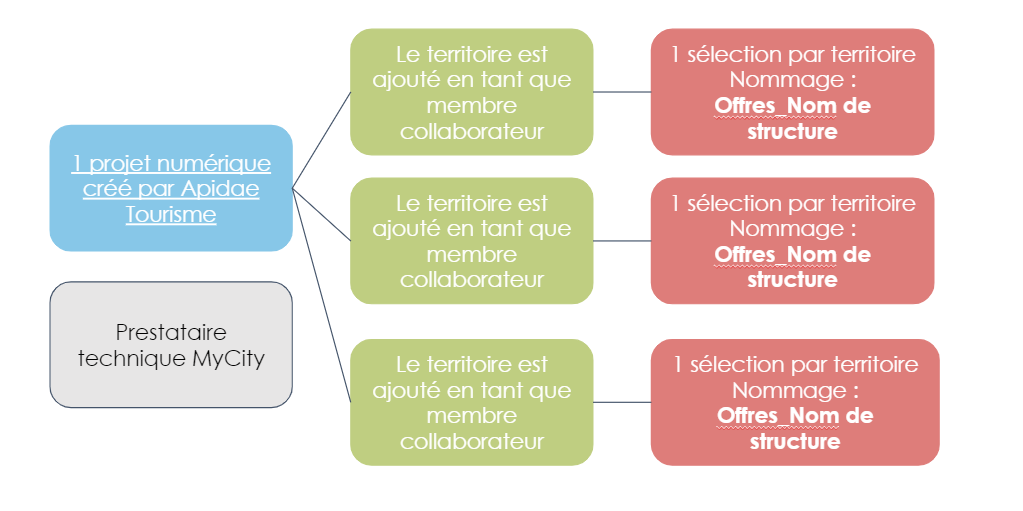 Comment utiliser un objet provenant de MyCity dans Apidae ?Tous les objets touristiques envoyés depuis MyCity sont publiés comme tout autre objet Apidae, le membre propriétaire de ces objets est : EDSI Tech Sarl. Les objets sont donc disponibles dans vos recherches. En revanche, ils seront accessibles en “lecture seule” ce qui signifie que vous ne pourrez pas les modifier. Enfin, ces données touristiques peuvent être utilisées en fonction de vos besoins dans le respect du document « Cadre de gouvernance et d’utilisation de la passerelle » qui régit la passerelle. Concrètement, comment ça marche ? Pour retrouver une donnée provenant de la passerelle avec MyCityIl suffit de se connecter à la « Recherche avancée » et d’effectuer une recherche avancée avec le membre propriétaire EDSI-Tech Sàrl, voir capture d’écran ci-dessous :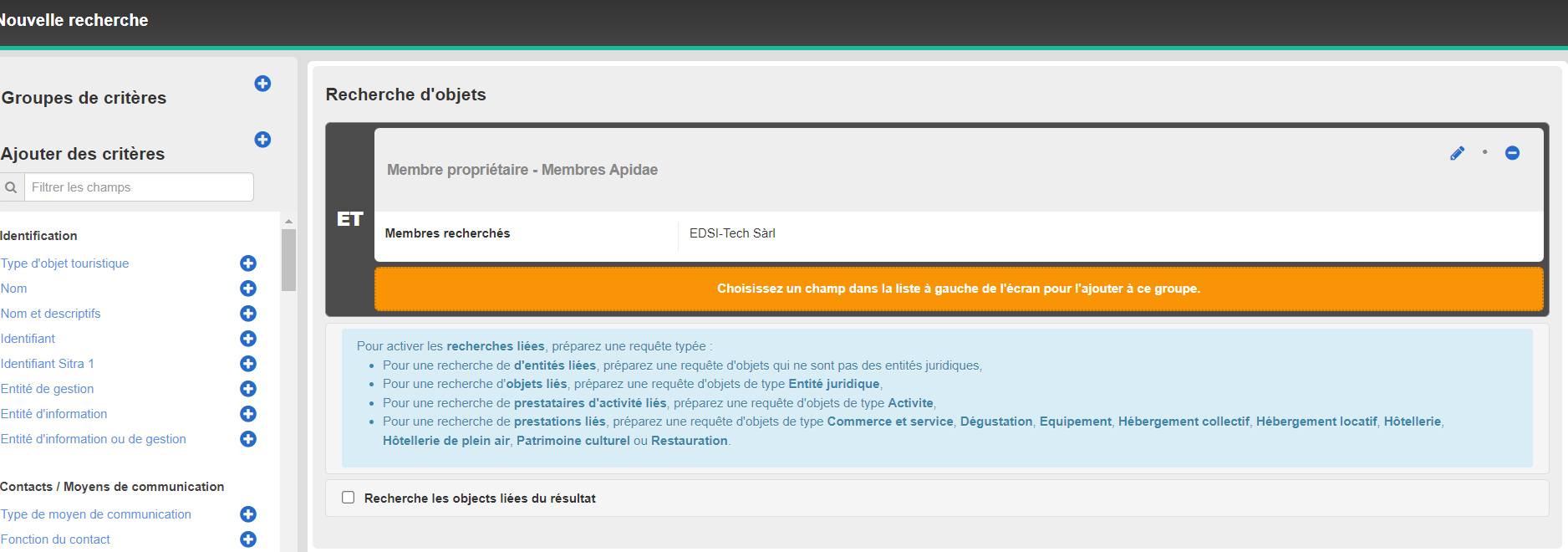 Pour retrouver une donnée d’une destination MyCity spécifique Chaque destination MyCity qui intègre la passerelle aura un territoire Apidae créé. Il suffira de faire la recherche sur le territoire dédié ou sur une commune spécifique.Pour les utilisateurs MyCityComment envoyer un objet de MyCity vers Apidae ?L’envoi de vos objets touristiques vers Apidae se fait avec l’utilisation des Canaux de diffusion. Il vous suffit d’ajouter à votre objet un canal de diffusion spécifique à Apidae. Pour ce faire, procédez comme suit : Assurez-vous d’avoir accès au Canal de diffusion “Export Apidae” (il est configuré sur votre utilisateur).Éditez la fiche de votre objet et rendez-vous dans l’onglet “Diffusion”.Ajoutez le Canal de diffusion “Export Apidae” aux canaux de votre objet. Puis sauvegardez l’objet.L’objet sera exporté vers Apidae lors de la prochaine synchronisation de la passerelle.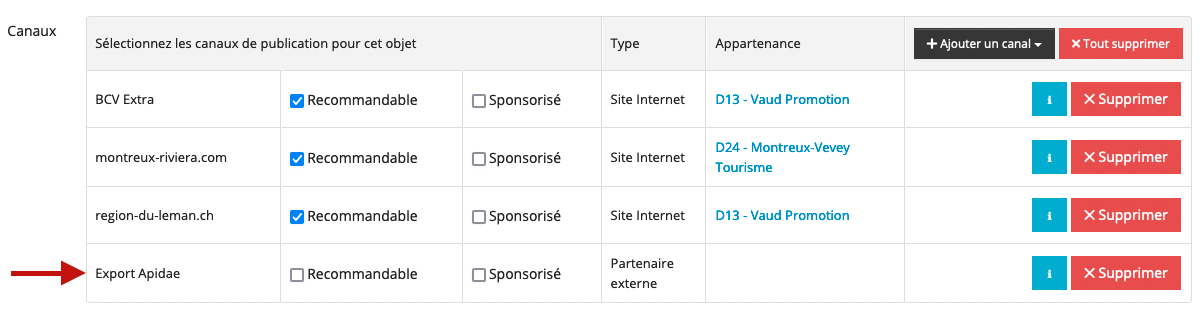 Comment utiliser un objet provenant d’Apidae dans MyCity ?Tous les objets touristiques envoyés depuis Apidae sont insérés dans MyCity dans une destination correspondant à son lieu d’origine. Par exemple, un point d’intérêt appartenant, dans Apidae, à Divonne-les-Bains, sera inséré dans une destination Manage MyCity appelée Divonne-les-Bains également. Les objets sont automatiquement publiés.Selon les accords que votre destination a avec chaque destination utilisant Apidae, vos utilisateurs peuvent accéder “en lecture seule” à ces destinations. Cela signifie que vous verrez les objets touristiques dans ces destinations mais vous ne pourrez pas les modifier.Utiliser un objet touristique provenant d’une destination d’Apidae, signifie attribuer l’un de vos canaux de diffusion (par exemple le canal de votre Bureau d’accueil) à cet objet. Pour ce faire, procédez comme suit : Assurez-vous d’avoir accès à la destination touristique.Dans la liste des objets touristiques (par exemple, les points d’intérêt), recherchez l’objet que vous souhaitez utiliser. Utilisez les filtres par destination ou par nom pour faciliter votre recherche.Cliquez sur le bouton “Éditer” en regard de l’objet. Vous arrivez sur sa fiche, sans possibilité d’éditer ses champs.Dans l’onglet “Diffusion”, ajoutez votre Canal de diffusion à l’objet. Puis sauvegardez l’objet.L’objet est maintenant ajouté à votre canal de diffusion. Vous pourrez l’utiliser selon les accords que vous avez avec sa destination propriétaire.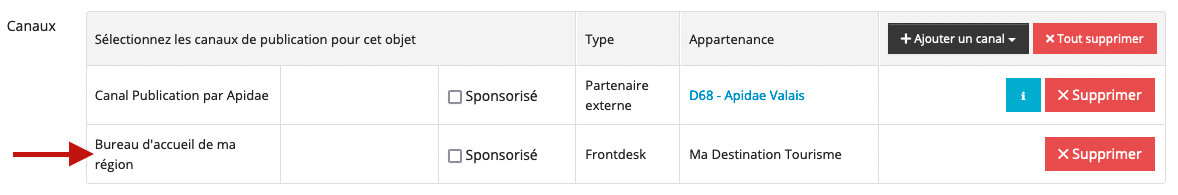 Annexe 1 Correspondance d'un objet reçu dans MyCity et provenant d'ApidaeAnnexe 2Correspondance d'un objet reçu dans Apidae et provenant de MyCityNom MyCityNom ApidaePOI"COMMERCE_ET_SERVICE" / "DEGUSTATION" / "DOMAINE_SKIABLE"/ "EQUIPEMENT" (sauf itinéraire) / "FETE_ET_MANIFESTATION" / "HEBERGEMENT_COLLECTIF" / "HEBERGEMENT_LOCATIF"/ "HOTELLERIE" / "HOTELLERIE_PLEIN_AIR" /"PATRIMOINE_CULTUREL" / "PATRIMOINE_NATUREL" /"RESTAURATION"La passerelle ne prend pas en compte le type objet Activités à ce jour (15.03.2022)Champs dans MyCityProvenant du champ ... d'ApidaeNoteDescriptionsNomNomRésuméDescriptif courtDescriptionDescriptif détailléPropriétésCatégorieType + Autres champs selon catégorieselon fichier de mappinghttps://docs.google.com/spreadsheets/d/1HXgoCGfbfnfBJDKyp2SiFtXc5R9_Z1cFoauIA1cFyJQ/edit#gid=549965405PortéePortée(si "Fêtes & Manifestation", sinon valeur par défaut)ContactsPrénom / Nom / SociétéNom du lieu (Adresse)AdresseAdresse 1 + Adresse 2 + Adresse 3Code postalCode postalVilleCommunePaysPaysTéléphonesTéléphone & FaxEmailsEmailSites webSites webHorairesPériodesPériodes d'ouvertureJours de la semaineHoraire d'ouverture / horaire de fermeturesi définiTarifsMontantminimumDeviseDevisetitre du prixlabel du tariftitre du groupe de prixcomplementou "Prix" si pas définiDébut de la période / Fin de la périodedateFin / dateDebutsi définiMédiasMédiasMultimédias + IllustrationsGéolocalisationLatitudeLatitudeLongitudeLongitudeAltitudeAltitudeAttributsAttributsType de commerce et serviceType d'hôtellerieTypes détaillésTypes de manifestationPortée....Selon fichier de mappinghttps://docs.google.com/spreadsheets/d/1HXgoCGfbfnfBJDKyp2SiFtXc5R9_Z1cFoauIA1cFyJQ/edit#gid=1069787752DiffusionStatut-"Publié" par défautAdministrationDestination-Selon fluxSources externesIdentifiant externeidChamps dans ApidaeProvenant du champ ... dans MyCityNoteIdentificationNomNomAdresse 1AdresseCommuneVilleCode postalCode postalMoyens de communication -> TéléphoneTéléphoneMoyens de communication -> MélEmailPrésentationType de commerce et serviceType d'hôtellerieTypes détaillésTypes de manifestationPortée....Attributsselon fichier de mappinghttps://docs.google.com/spreadsheets/d/1HXgoCGfbfnfBJDKyp2SiFtXc5R9_Z1cFoauIA1cFyJQ/edit#gid=1069787752Descriptif courtRésuméDescriptif détailléDescriptionLocalisationLatitudeLatitudeLongitudeLongitudeAltitudeAltitudePérimètre géographique-automatiqueTerritoires-automatiquePrestationsÉquipementsServicesActivités...Attributsselon fichier de mappinghttps://docs.google.com/spreadsheets/d/1HXgoCGfbfnfBJDKyp2SiFtXc5R9_Z1cFoauIA1cFyJQ/edit#gid=1069787752OuvertureDatesPériodesJoursJours de la semaineComplémentHeure de début / Heure de finConverti en texteTarifsTarifs en clairGroupe de prix + PrixMultimédiasIllustrationsMédiasPropriétaire-MyCity